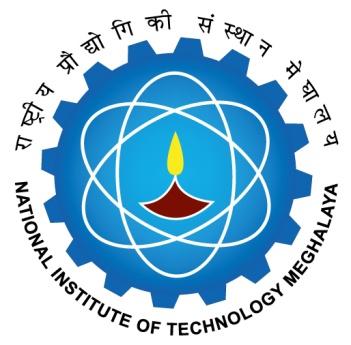 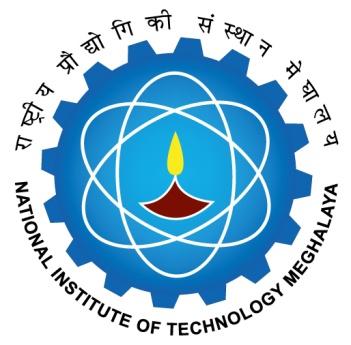 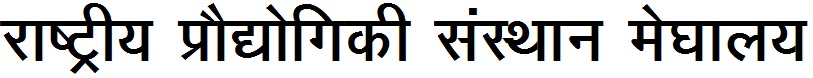 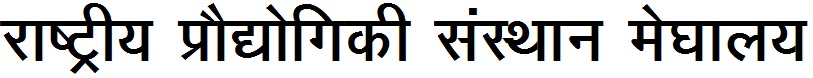 FORM FOR FORMATION OF DC (To be filled by the supervisor after successful completion of Comprehensive Exam)1Name  of Scholar_________________________________________________________________________________Name  of Scholar_________________________________________________________________________________Name  of Scholar_________________________________________________________________________________Name  of Scholar_________________________________________________________________________________Name  of Scholar_________________________________________________________________________________2Roll no __________________3. Department____________3. Department____________4. Date of Admission/Enrolment_____________4. Date of Admission/Enrolment_____________5Category (Please tick): Full time/ Sponsored (Part Time)/ Project Fellow Category (Please tick): Full time/ Sponsored (Part Time)/ Project Fellow Category (Please tick): Full time/ Sponsored (Part Time)/ Project Fellow Category (Please tick): Full time/ Sponsored (Part Time)/ Project Fellow 6(a) Name of  Supervisor__________________________________(a) Name of  Supervisor__________________________________(a) Name of  Supervisor__________________________________Department____________________________Department____________________________(b) Name of Co-Supervisor________________________________(b) Name of Co-Supervisor________________________________(b) Name of Co-Supervisor________________________________Department /Affiliation_________________Department /Affiliation_________________7Supervisor Allotment notification no and date:Supervisor Allotment notification no and date:Supervisor Allotment notification no and date:Supervisor Allotment notification no and date:Supervisor Allotment notification no and date:8Date of Comprehensive exam and GPA secured: Date of Comprehensive exam and GPA secured: Date of Comprehensive exam and GPA secured: Date of Comprehensive exam and GPA secured: Date of Comprehensive exam and GPA secured: 9(a) Proposed Doctoral Committee Members (to be proposed by the Supervisor)(a) Proposed Doctoral Committee Members (to be proposed by the Supervisor)(a) Proposed Doctoral Committee Members (to be proposed by the Supervisor)(a) Proposed Doctoral Committee Members (to be proposed by the Supervisor)(a) Proposed Doctoral Committee Members (to be proposed by the Supervisor)i) _________________________________________________ (Supervisor)  - Conveneri) _________________________________________________ (Supervisor)  - Conveneri) _________________________________________________ (Supervisor)  - Conveneri) _________________________________________________ (Supervisor)  - Conveneri) _________________________________________________ (Supervisor)  - Convenerii) _________________________________________________ (Co-Supervisor)-Memberii) _________________________________________________ (Co-Supervisor)-Memberii) _________________________________________________ (Co-Supervisor)-Memberii) _________________________________________________ (Co-Supervisor)-Memberii) _________________________________________________ (Co-Supervisor)-Memberiii) _________________________________________________ -Member (concerned research group of the dept)iii) _________________________________________________ -Member (concerned research group of the dept)iii) _________________________________________________ -Member (concerned research group of the dept)iii) _________________________________________________ -Member (concerned research group of the dept)iii) _________________________________________________ -Member (concerned research group of the dept)iv) _________________________________________________ -Member (member from the concerned dept )iv) _________________________________________________ -Member (member from the concerned dept )iv) _________________________________________________ -Member (member from the concerned dept )iv) _________________________________________________ -Member (member from the concerned dept )iv) _________________________________________________ -Member (member from the concerned dept )v) _________________________________________________ -Member (faculty member from other Department/Centre or from the other Institute of repute, email consent from the external member to be provided in case of the latter)v) _________________________________________________ -Member (faculty member from other Department/Centre or from the other Institute of repute, email consent from the external member to be provided in case of the latter)v) _________________________________________________ -Member (faculty member from other Department/Centre or from the other Institute of repute, email consent from the external member to be provided in case of the latter)v) _________________________________________________ -Member (faculty member from other Department/Centre or from the other Institute of repute, email consent from the external member to be provided in case of the latter)v) _________________________________________________ -Member (faculty member from other Department/Centre or from the other Institute of repute, email consent from the external member to be provided in case of the latter)10Signature of the DRC members:Signature of the DRC members:Signature of the DRC members:Signature of the DRC members:Signature of the DRC members:a_______________________(member) _______________________(member) b__________________ (memberb__________________ (memberc____________ (member) d______________________ (member) ______________________ (member) e__________________(member) e__________________(member) f______________ (member) g______________ (member)______________ (member)______________________ (Chairman, DRC)______________________ (Chairman, DRC)______________________ (Chairman, DRC)11Proposed Doctoral Committee Chairman {Senior faculty member to be nominated by Dean (AA)}Proposed Doctoral Committee Chairman {Senior faculty member to be nominated by Dean (AA)}Proposed Doctoral Committee Chairman {Senior faculty member to be nominated by Dean (AA)}Proposed Doctoral Committee Chairman {Senior faculty member to be nominated by Dean (AA)}Proposed Doctoral Committee Chairman {Senior faculty member to be nominated by Dean (AA)}vi) _________________________________________________ -Chairmanvi) _________________________________________________ -Chairmanvi) _________________________________________________ -Chairmanvi) _________________________________________________ -ChairmanDean (Academic Affairs)Approved/Not ApprovedDirector